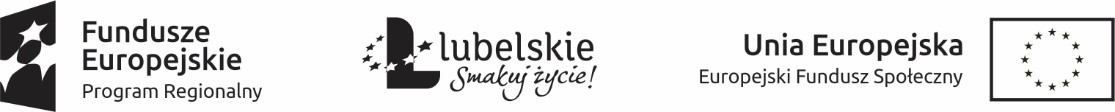 KARTA ZGŁOSZENIOWA DLA UCZNIA/UCZENNICY DO UDZIAŁU W DODATKOWYCH ZAJĘCIACH SPECJALISTYCZNYCH W RAMACH PROJEKTU„Profesjonaliści z Powiatu Lubartowskiego”wZespole Szkół nr 2 w Lubartowie, ul. Chopina 6, 21-100 LubartówPodpis rodzica lub opiekuna prawnego (w przypadku niepełnoletności kandydata/kandydatki):Dane personalne Dane personalne Dane personalne Imię (imiona):Imię (imiona):Nazwisko: PESEL   _  _  _  _  _  _  _  _  _  _  _PESEL   _  _  _  _  _  _  _  _  _  _  _Miejsce urodzenia: ……………………..……..Płeć:               K                MPłeć:               K                MPłeć:               K                MMiejsce zamieszkaniaZgodnie z Kodeksem Cywilnym miejscem zamieszkania osoby fizycznej jest miejscowość, w której osoba ta przebywa z zamiarem stałego pobytu.Miejsce zamieszkaniaZgodnie z Kodeksem Cywilnym miejscem zamieszkania osoby fizycznej jest miejscowość, w której osoba ta przebywa z zamiarem stałego pobytu.Miejsce zamieszkaniaZgodnie z Kodeksem Cywilnym miejscem zamieszkania osoby fizycznej jest miejscowość, w której osoba ta przebywa z zamiarem stałego pobytu.Miejscowość ………………………….……..……………………..               ul. ………………………………………………..………………..…  nr domu…..….nr lokalu ….…………(jeżeli miejsce zamieszkania nie posiada nazwy ulicy, proszę podać nazwę miejscowości) Kod pocztowy    _  _ - _  _  _        Gmina ……………………….Powiat ……………………………Miejscowość ………………………….……..……………………..               ul. ………………………………………………..………………..…  nr domu…..….nr lokalu ….…………(jeżeli miejsce zamieszkania nie posiada nazwy ulicy, proszę podać nazwę miejscowości) Kod pocztowy    _  _ - _  _  _        Gmina ……………………….Powiat ……………………………Miejscowość ………………………….……..……………………..               ul. ………………………………………………..………………..…  nr domu…..….nr lokalu ….…………(jeżeli miejsce zamieszkania nie posiada nazwy ulicy, proszę podać nazwę miejscowości) Kod pocztowy    _  _ - _  _  _        Gmina ……………………….Powiat ……………………………DEKLARACJA UDZIAŁU W BEZPŁATNYCH DODATKOWYCH ZAJĘCIACH SPECJALISTYCZNYCHDEKLARACJA UDZIAŁU W BEZPŁATNYCH DODATKOWYCH ZAJĘCIACH SPECJALISTYCZNYCHDEKLARACJA UDZIAŁU W BEZPŁATNYCH DODATKOWYCH ZAJĘCIACH SPECJALISTYCZNYCHWybrane zajęcia dodatkowe Wybrane zajęcia dodatkowe Wybrane zajęcia dodatkowe  Język angielski  Język angielski  Matematyka  Matematyka  Język SQL: zapytania i administrowanie bazami danych Język SQL: zapytania i administrowanie bazami danych Zarządzanie sieciami komputerowymi Zarządzanie sieciami komputerowymi Projektowanie baz danych  Projektowanie baz danych  Programowanie współczesnych aplikacji internetowych. Programowanie współczesnych aplikacji internetowych. Kurs fotografii  Kurs fotografii MIEJSCOWOŚĆDATACZYTELNY PODPIS KANDYDATA/KANDYDATKIMIEJSCOWOŚĆDATACZYTELNY PODPIS RODZICA/ OPIEKUNA PRAWNEGO